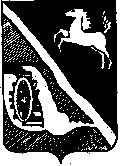 Дума Шегарского районаТомской областиРЕШЕНИЕ  с. Мельниково                                                                            18.02.2020г.                                                                                  № 435О ходе подготовки к празднованию 75 - летия Победы в Великой Отечественной войне            Рассмотрев и обсудив представленную информацию о ходе подготовки к празднованию 75 - летия Победы в Великой Отечественной войне.    ДУМА ШЕГАРСКОГО РАЙОНА РЕШИЛА:         Принять к сведению информацию  о ходе подготовки к празднованию 75 - летия Победы в Великой Отечественной войне.    Председатель ДумыШегарского района				       	                        Л.И. НистерюкО ходе подготовки к празднованию к 75-летию Победы вВеликой Отечественной войне.Подготовка к празднованию к 75-летию Победы в Великой Отечественной войне в муниципальном образовании «Шегарский район» началась в 2019 году.Осенью 2019 года во всех сельских поселениях муниципального образования «Шегарский район» завершен ремонт памятников и обелисков в рамках подготовки к 75-летию Победы в Великой Отечественной войне. В МО «Шегарский район» 22 памятника и обелиска, посвященные Победе в Великой Отечественной войне, из них отремонтировано 18 памятников и обелисков на общую сумму 1206000,0 (Один миллион двести шесть тысяч) выделены из областного бюджета.Администрацией Шегарского района принято распоряжение № 799 от 21.11.2019 «Об утверждении Плана основных мероприятий по подготовке и проведению на территории Шегарского района празднования 75-й годовщины Победы в Великой Отечественной войне 1941-1945 годов». Сформирован состав организационного комитета по подготовке и проведению праздничных мероприятий на территории Шегарского района празднования 75-й годовщины Победы в Великой Отечественной войне 1941-1945 годов.С ноября 2019 года проходят оргкомитеты в рамках подготовки празднования  75-летия Победы в Великой Отечественной войне в Шегарском районе. В образовательных учреждениях, библиотеках и музее Шегарского района проводятся мероприятия, посвященные памятным датам в Великой Отечественной войне.Разрабатывается сценарий к 9 мая 2020 года, прорабатываются функционирование площадок в парке имени А.С. Пушкина.ООО «ИНФОРМ»  готовят материалы для выпуска книги к 75-й годовщины Победы в Великой Отечественной войне 1941-1945 годов, а также совместно с МАУК «КСЦ» готовит диски с песнями военной тематики. В декабре 2019 года Администрацией Шегарского района составлены и отправлены списки граждан РФ для награждения юбилейной медалью «75 лет Победы в Великой Отечественной войне 1941 – 1945 гг.» в соответствии с Указом Президента Российской Федерации от 13 июня 2019 года № 277. В списке для награждения 3 участника ВОВ и 153 труженика тыла военных лет. 10 февраля 2020 года на торжественном приеме Губернатор Томской области С.А. Жвачкин вручил 4 награды, 1 участник ВОВ  Шегарского района: Тимофееву Никифору Андреевичу; 3 труженика тыла Назарову Анатолию Фадеевичу; Сутулову Николаю Семеновичу; Оробцевой Пелагеи Филимоновне.С 28 января 2020 года началось награждение участников ВОВ и тружеников тыла военных лет на территории Шегарского района.14  января 2020 года первый заместитель Главы Шегарского района Е.Б. Богданов поздравил с прошедшим Новым годом участников войны и вручил подарки.27 января текущего года Глава Шегарского района А.К. Михкельсон, заместитель Главы Шегарского района по социальной сфере А.Б. Сычев, а также представители других общественных организаций посещали освободителя от блокады Ленинграда Николая Иосифовича Колпакова.